  GOLDEN RETRIEVER CLUB OF NORTHUMBRIA – APPLICATION FOR MEMBERSHIPName: ...................................................................................................................Full Postal Address: .............................................................................................................................................................................................................................e-mail: ...................................................................................................................Telephone No: ............................................  Affix: ..............................................Single Membership - £12.00    Joint Membership - £14.00    Overseas Membership - £14.00 Junior Membership - £1.00On completion please return to:Mr Trevor Willmitt, Membership Secretary, Millhouse, The Courtyard, High Green, Catterick Village,Richmond, North Yorkshire, DL10 7LN.  Tel:  01748 818623.  Email: jtwjaw@talktalk.netGundog Breed Owned: ...........................................................Section Interested in – Show/Working/Obedience (please delete as appropriate)Propose by:						Seconded by:(Print)							(Print)Signature:						Signature:Date:	Please tick the box if you DO NOT want your details to appear on our members list, which is available for members to view.Rule 2b.	Application for membership shall be made to the Membership Secretary on the appropriate form signed by a proposer and seconder who must be GRCN members. The application shall then be submitted for approval by the Executive Committee at the next meeting of Executive Committee at their next meeting.  No applicant is deemed a member until approval has been given and the appropriate membership fee has been paid.  Membership paid on or after the 1st November will be valid for the coming year.			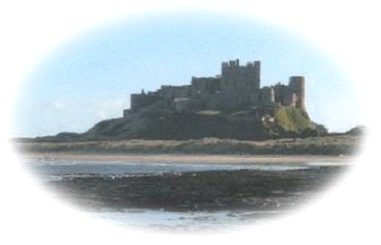 